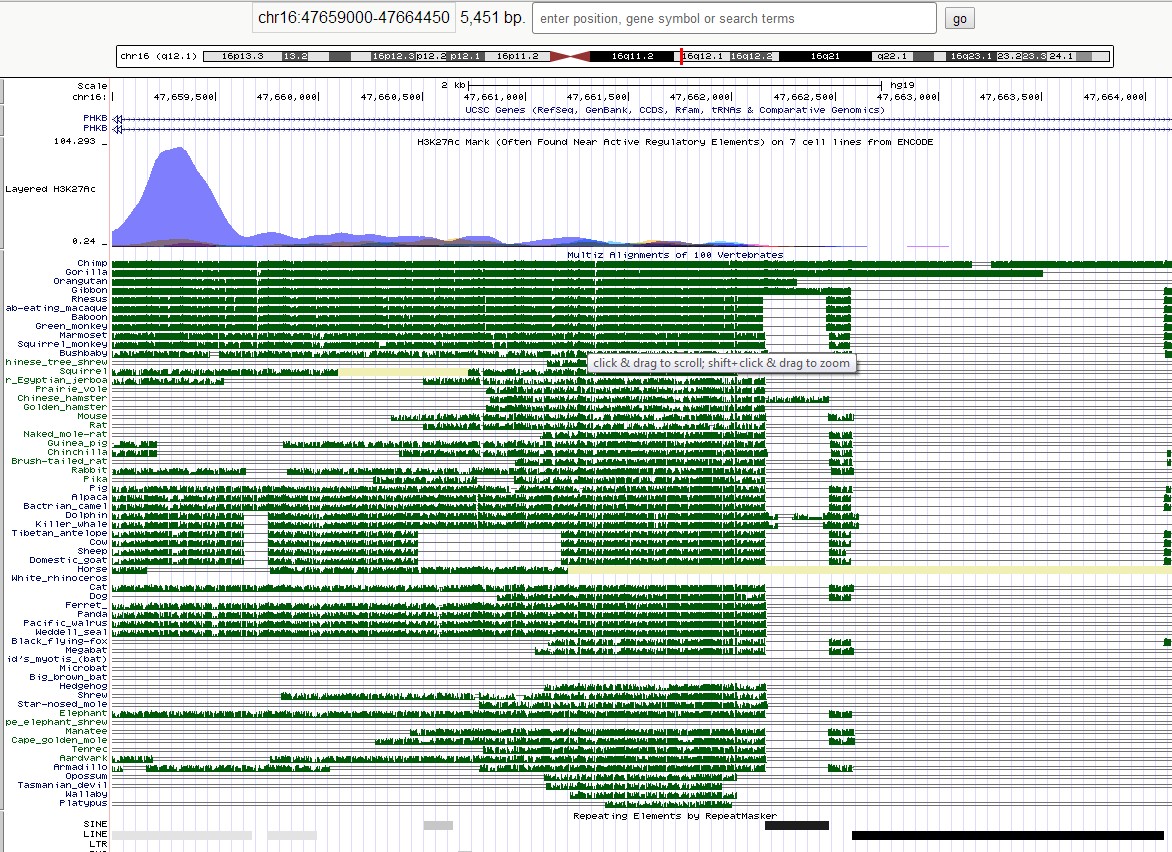 	Fig 1. Conservation of lncRNA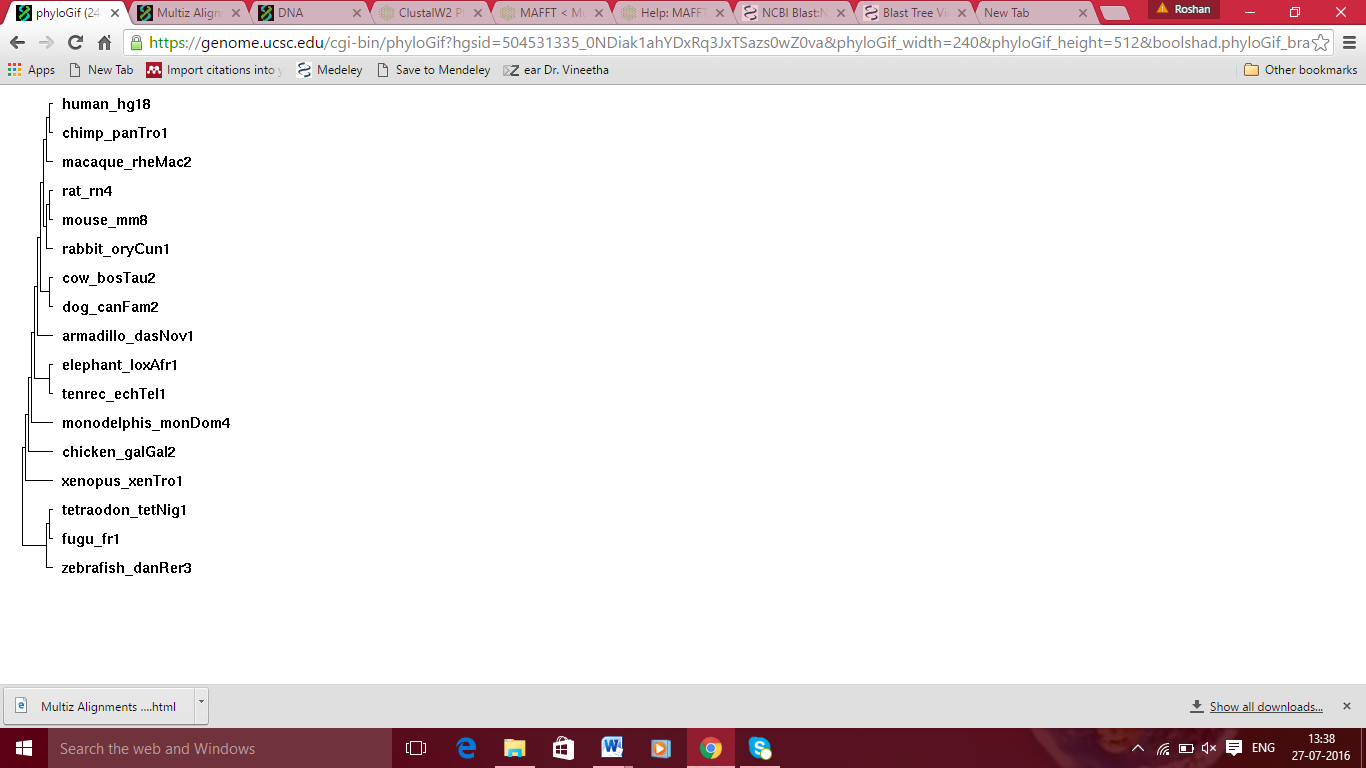 Fig.2. Phylogenetic tree constructed based on the above sequence conservation